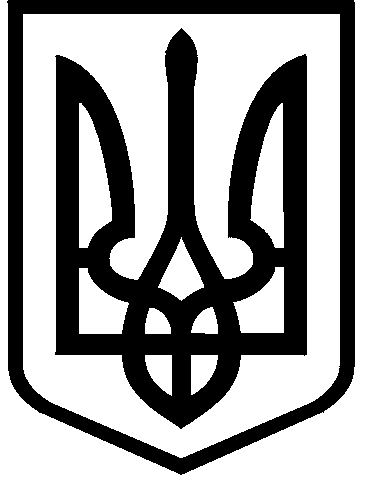 КИЇВСЬКА МІСЬКА РАДАVІІІ СКЛИКАННЯПОСТІЙНА КОМІСІЯ З ПИТАНЬ ОСВІТИ, НАУКИ,СІМ'Ї, МОЛОДІ ТА СПОРТУ  01044,  м. Київ, вул. Хрещатик, 36                                                                                   т./ф. 202-70-58                                                                                                                                                                                                                  Проект                                                                                           14.11.2018 о 10-00                                                                                                     5-й поверх, кім.514ПОРЯДОК ДЕННИЙ: 1. Про погашення заборгованості з виплати надбавок за складність і напруженість у роботі та за престижність педагогічної праці за вересень-жовтень 2018 року та вчасної виплати заробітної плати в усіх районах м.Києва (доп. О.Яцунь, Мондриївський В.М., Департамент фінансів, Департамент освіти і науки, управління освіти РДА, РДА)2. Про розгляд проекту рішення Київської міської ради «Про надання земельної ділянки управлінню освіти Шевченківської районної в місті Києві державної адміністрації для експлуатації та обслуговування будівель і споруд закладу освіти на вул. Олени Теліги, 25/29 у Шевченківському районі м. Києва» (справа А-25616) (доручення заступника міського голови-секретаря Київської міської ради В. Прокопіва №08/231-3678/ПР від 19.10.2018) (доп. Департамент земельних ресурсів, управління освіти Шевченківської РДА).3. Про розгляд проекту рішення Київської міської ради «Про надання земельної ділянки управлінню освіти Шевченківської районної в місті Києві державної адміністрації для експлуатації та обслуговування будівель і споруд закладу освіти на вул. Академіка Грекова, 20 у Шевченківському районі м. Києва» (справа А-25618)   (доручення заступника міського голови-секретаря Київської міської ради В. Прокопіва №08/231-3679/ПР від 19.10.2018) (доп. Департамент земельних ресурсів, управління освіти Шевченківської РДА).4. Про розгляд проекту рішення Київської міської ради «Про надання земельної ділянки управлінню освіти Шевченківської районної в місті Києві державної адміністрації для експлуатації та обслуговування будівель і споруд закладу освіти на вул. Золотоустівській, 4/20 у Шевченківському районі м. Києва» (справа А-25614)  (доручення заступника міського голови-секретаря Київської міської ради Прокопіва В.В. №08/231-3681ПР від 19.10.2018)(доп. Департамент земельних ресурсів, управління освіти Шевченківської РДА).        5. Про розгляд проекту рішення Київської міської ради «Про надання земельної ділянки управлінню освіти Шевченківської районної в місті Києві державної адміністрації для експлуатації та обслуговування будівель і споруд закладу освіти вул. Богдана Хмельницького, 88 у Шевченківському районі м. Києва» (справа А-26013)  (доручення заступника міського голови-секретаря Київської міської ради В. Прокопіва №08/231-3819/ПР від 31.10.2018) (доп. Департамент земельних ресурсів, управління освіти Шевченківської  РДА).6.  Про розгляд проекту рішення Київської міської ради «Про надання земельної ділянки управлінню освіти Шевченківської районної в місті Києві державної адміністрації для експлуатації та обслуговування будівель і споруд закладу освіти вул. Данила Щербаківського, 61-г у Шевченківському районі м. Києва» (справа А-24193)   (доручення заступника міського голови-секретаря Київської міської ради В. Прокопіва №08/231-3893/ПР від 05.11.2018) (доп. Департамент земельних ресурсів, управління освіти Шевченківської  РДА).7. Про розгляд проекту рішення Київської міської ради «Про надання земельної ділянки управлінню освіти Шевченківської районної в місті Києві державної адміністрації для будівництва, експлуатації та обслуговування будівель і споруд закладу освіти на вул. Дмитрівській, 66 у Шевченківському районі м. Києва» (справа А-24190)    (доручення заступника міського голови-секретаря Київської міської ради В. Прокопіва №08/231-3894/ПР від 05.11.2018) (доп. Департамент земельних ресурсів, управління освіти Шевченківської  РДА).8. Про розгляд проекту рішення Київської міської ради «Про надання земельної ділянки управлінню освіти Шевченківської районної в місті Києві державної адміністрації для експлуатації та обслуговування будівель і споруд закладу освіти на вул. Прорізній, 19 у Шевченківському районі м. Києва» (справа А-25757)   (доручення заступника міського голови-секретаря Київської міської ради В. Прокопіва №08/231-3895/ПР від 05.11.2018) (доп. Департамент земельних ресурсів, управління освіти Шевченківської  РДА).9. Про розгляд проекту рішення Київської міської ради «Про надання земельної ділянки управлінню освіти Шевченківської районної в місті Києві державної адміністрації для експлуатації та обслуговування будівель і споруд закладу освіти на вул. Зоологічній, 6-а у Шевченківському районі м. Києва» (справа А-25855)    (доручення заступника міського голови-секретаря Київської міської ради В. Прокопіва №08/231-3896/ПР від 05.11.2018) (доп. Департамент земельних ресурсів, управління освіти Шевченківської  РДА).10. Про розгляд проекту рішення Київської міської ради «Про надання земельної ділянки управлінню освіти Дарницької районної в місті Києві державної адміністрації для експлуатації та обслуговування будівель і споруд закладу освіти на Харківському шосе, 55-Б у Дарницькому районі» (справа А-25626)  (доручення заступника міського голови-секретаря Київської міської ради Прокопіва В.В. №08/231-3682ПР від 19.10.2018)(доп. Департамент земельних ресурсів, управління освіти Дарницької РДА).        11. Про розгляд проекту рішення Київської міської ради «Про надання земельної ділянки управлінню освіти Дарницької районної в місті Києві державної адміністрації для експлуатації та обслуговування будівель і споруд закладу освіти на вул. Драгоманова, 42-Б у Дарницькому районі м. Києва» (справа А-25630)  (доручення заступника міського голови-секретаря Київської міської ради Прокопіва В.В. №08/231-3680ПР від 19.10.2018)(доп. Департамент земельних ресурсів, управління освіти Дарницької РДА).        12. Про розгляд проекту рішення Київської міської ради «Про надання земельної ділянки управлінню освіти Дарницької районної в місті Києві державної адміністрації для експлуатації та обслуговування будівель і споруд закладу освіти на вул. Архітектора Вербицького, 14-г у Дарницькому районі м. Києва» (справа А-25631)   (доручення заступника міського голови-секретаря Київської міської ради В. Прокопіва №08/231-3699/ПР від 19.10.2018) (доп. Департамент земельних ресурсів, управління освіти Дарницької  РДА).       13. Про розгляд проекту рішення Київської міської ради   «Про надання управлінню освіти Оболонської районної в місті Києві державної адміністрації земельної ділянки для експлуатації та обслуговування будівель і споруд закладу освіти на вул. Богатирській, 16-а в Оболонському районі м. Києва» (справа А-25805)  (доручення заступника міського голови-секретаря Київської міської ради Прокопіва В.В. №08/231-3683/ПР від 19.10.2018) (доп. Департамент земельних ресурсів, управління освіти  Оболонської РДА).      14. Про розгляд проекту рішення Київської міської ради «Про   
Про надання управлінню освіти Оболонської районної в місті Києві державної адміністрації земельної ділянки для експлуатації та обслуговування будівель і споруд закладу освіти на вул. Йорданській, 9-є в Оболонському районі м. Києва» (справа А-25871)  (доручення заступника міського голови-секретаря Київської міської ради В. Прокопіва №08/231-3684/ПР від 19.10.2018) (доп. Департамент земельних ресурсів, управління освіти Оболонської РДА).      15. Про розгляд проекту рішення Київської міської ради «Про надання управлінню освіти Оболонської районної в місті Києві державної адміністрації земельної ділянки для експлуатації та обслуговування будівель і споруд закладу освіти на просп. Героїв Сталінграда, 49-а в Оболонському районі м. Києва» (А-25788) (доручення заступника міського голови-секретаря Київської міської ради В. Прокопіва №08/231-3685/ПР від 19.10.2018) (доп. Департамент земельних ресурсів, управління освіти Оболонської РДА).16. Про розгляд проекту рішення Київської міської ради «Про надання управлінню освіти Оболонської районної в місті Києві державної адміністрації земельної ділянки для експлуатації та обслуговування будівель і споруд закладу освіти на просп. Оболонському, 12-в в Оболонському районі м. Києва» (справа А-25809)  (доручення заступника міського голови-секретаря Київської міської ради В. Прокопіва №08/231-3686/ПР від 19.10.2018) (доп. Департамент земельних ресурсів, управління освіти Оболонської РДА).17. Про розгляд проекту рішення Київської міської ради «Про надання управлінню освіти Оболонської районної в місті Києві державної адміністрації земельної ділянки для експлуатації та обслуговування будівель і споруд закладу освіти на просп. Оболонському, 16-д в Оболонському районі м. Києва» (справа А-25858)  (доручення заступника міського голови-секретаря Київської міської ради Прокопіва В.В. №08/231-3687ПР від 19.10.2018)(доп. Департамент земельних ресурсів, управління освіти Оболонської РДА).18. Про розгляд проекту рішення Київської міської ради «Про надання управлінню освіти Оболонської районної в місті Києві державної адміністрації земельної ділянки для експлуатації та обслуговування будівель і споруд закладу освіти на вул. Олександра Архипенка, 6в в Оболонському районі м. Києва» (справа А-25874)  (доручення заступника міського голови-секретаря Київської міської ради Прокопіва В.В. №08/231-3688/ПР від 19.10.2018) (доп. Департамент земельних ресурсів, управління освіти Оболонської РДА).19. Про розгляд проекту рішення Київської міської ради «Про надання управлінню освіти Оболонської районної в місті Києві державної адміністрації земельної ділянки для експлуатації та обслуговування будівель і споруд закладу освіти на вул. Маршала Малиновського, 27-г в Оболонському районі м. Києва» (справа А-25859)  (доручення заступника міського голови-секретаря Київської міської ради Прокопіва В.В. №08/231-3689/ПР від 19.10.2018) (доп. Департамент земельних ресурсів, управління освіти Оболонської РДА).20. Про розгляд проекту рішення Київської міської ради «Про надання управлінню освіти Оболонської районної в місті Києві державної адміністрації земельної ділянки для експлуатації та обслуговування будівель і споруд закладу освіти на вул. Олександра Архипенка, 1-а в Оболонському районі м. Києва» (справа А-25869)   (доручення заступника міського голови-секретаря Київської міської ради В. Прокопіва №08/231-3690/ПР від 19.10.2018) (доп. Департамент земельних ресурсів, управління освіти Оболонської РДА).21. Про розгляд проекту рішення Київської міської ради «Про надання управлінню освіти Оболонської районної в місті Києві державної адміністрації земельної ділянки для експлуатації та обслуговування будівель і споруд закладу освіти на просп. Героїв Сталінграда, 9-б в Оболонському районі м. Києва» (А-25870)   (доручення заступника міського голови-секретаря Київської міської ради В. Прокопіва №08/231-3691/ПР від 19.10.2018) (доп. Департамент земельних ресурсів, управління освіти Оболонської РДА).22. Про розгляд проекту рішення Київської міської ради «Про надання управлінню освіти Оболонської районної в місті Києві державної адміністрації земельної ділянки для експлуатації та обслуговування будівель і споруд закладу освіти на вул. Прирічній, 19-б в Оболонському районі м. Києва» (справа А-25872)   (доручення заступника міського голови-секретаря Київської міської ради В. Прокопіва №08/231-3692/ПР від 19.10.2018) (доп. Департамент земельних ресурсів, управління освіти Оболонської  РДА).23. Про розгляд проекту рішення Київської міської ради «Про надання управлінню освіти Оболонської районної в місті Києві державної адміністрації земельної ділянки для експлуатації та обслуговування будівель і споруд закладу освіти на просп. Оболонському, 12-б в Оболонському районі м. Києва» (справа А-25807)   (доручення заступника міського голови-секретаря Київської міської ради В. Прокопіва №08/231-3693/ПР від 19.10.2018) (доп. Департамент земельних ресурсів, управління освіти Оболонської РДА).24. Про розгляд проекту рішення Київської міської ради «Про надання управлінню освіти Оболонської районної в місті Києві державної адміністрації земельної ділянки для експлуатації та обслуговування будівель і споруд закладу освіти на вул. Північній, 42 в Оболонському районі м. Києва» (справа А-25857)  (доручення заступника міського голови-секретаря Київської міської ради В. Прокопіва №08/231-3694/ПР від 19.10.2018) (доп. Департамент земельних ресурсів, управління освіти Оболонської  РДА).25. Про розгляд проекту рішення Київської міської ради «Про надання управлінню освіти Оболонської районної в місті Києві державної адміністрації земельної ділянки для експлуатації та обслуговування будівель і споруд закладу освіти на вул. Богатирській, 2-б в Оболонському районі м. Києва» (справа А-25790)   (доручення заступника міського голови-секретаря Київської міської ради В. Прокопіва №08/231-3695/ПР від 19.10.2018) (доп. Департамент земельних ресурсів, управління освіти Оболонської  РДА).26. Про розгляд проекту рішення Київської міської ради «Про надання управлінню освіти Оболонської районної в місті Києві державної адміністрації земельної ділянки для експлуатації та обслуговування будівель і споруд закладу освіти на вул. Північній, 8 в Оболонському районі м. Києва» (справа А-25795)   (доручення заступника міського голови-секретаря Київської міської ради В. Прокопіва №08/231-3696/ПР від 19.10.2018) (доп. Департамент земельних ресурсів, управління освіти Оболонської РДА).27. Про розгляд проекту рішення Київської міської ради «Про надання управлінню освіти Оболонської районної в місті Києві державної адміністрації земельної ділянки для експлуатації та обслуговування будівель і споруд закладу освіти на вул. Північній, 4-г в Оболонському районі м. Києва» (справа А-25791)    (доручення заступника міського голови-секретаря Київської міської ради В. Прокопіва №08/231-3697/ПР від 19.10.2018) (доп. Департамент земельних ресурсів, управління освіти Оболонської РДА).28. Про розгляд проекту рішення Київської міської ради «Про надання управлінню освіти Оболонської районної в місті Києві державної адміністрації земельної ділянки для експлуатації та обслуговування будівель і споруд закладу освіти на вул. Богатирській, 2-в в Оболонському районі м. Києва» (справа А-25794)  (доручення заступника міського голови-секретаря Київської міської ради В. Прокопіва №08/231-3698/ПР від 19.10.2018) (доп. Департамент земельних ресурсів, управління освіти Оболонської  РДА).29. Про розгляд проекту рішення Київської міської ради «Про надання управлінню освіти Оболонської районної в місті Києві державної адміністрації земельної ділянки для експлуатації та обслуговування будівель і споруд закладу освіти на просп. Оболонському, 32-а в Оболонському районі м. Києва» (справа А-25793)   (доручення заступника міського голови-секретаря Київської міської ради В. Прокопіва №08/231-3784/ПР від 26.10.2018) (доп. Департамент земельних ресурсів, управління освіти Оболонської  РДА).30. Про розгляд проекту рішення Київської міської ради «Про надання управлінню освіти Оболонської районної в місті Києві державної адміністрації земельної ділянки для експлуатації та обслуговування будівель і споруд закладу освіти на вул. Автозаводській, 47 в Оболонському районі м. Києва» (справа А-25849)   (доручення заступника міського голови-секретаря Київської міської ради В. Прокопіва №08/231-3815/ПР від 31.10.2018) (доп. Департамент земельних ресурсів, управління освіти Оболонської  РДА).31. Про розгляд проекту рішення Київської міської ради «Про надання управлінню освіти Оболонської районної в місті Києві державної адміністрації земельної ділянки для експлуатації та обслуговування будівель і споруд закладу освіти на вул. Автозаводській, 89/91 в Оболонському районі м. Києва» (справа А-25850) (доручення заступника міського голови-секретаря Київської міської ради В. Прокопіва №08/231-3818/ПР від 31.10.2018) (доп. Департамент земельних ресурсів, управління освіти Оболонської  РДА).32. Про розгляд проекту рішення Київської міської ради «Про надання управлінню освіти Оболонської районної в місті Києві державної адміністрації земельної ділянки для експлуатації та обслуговування будівель і споруд закладу освіти на вул. Петра Калнишевського, 3-а в Оболонському районі м. Києва» (справа А-25845) (доручення заступника міського голови-секретаря Київської міської ради В. Прокопіва №08/231-3883/ПР від 05.11.2018) (доп. Департамент земельних ресурсів, управління освіти Оболонської  РДА).33. Про розгляд проекту рішення Київської міської ради «Про надання управлінню освіти Оболонської районної в місті Києві державної адміністрації земельної ділянки для експлуатації та обслуговування будівель і споруд закладу освіти на просп. Героїв Сталінграда, 4-б в Оболонському районі м. Києва» (справа А-26028) (доручення заступника міського голови-секретаря Київської міської ради В. Прокопіва №08/231-3884/ПР від 05.11.2018) (доп. Департамент земельних ресурсів, управління освіти Оболонської  РДА).34.  Про розгляд проекту рішення Київської міської ради «Про надання управлінню освіти Оболонської районної в місті Києві державної адміністрації земельної ділянки для експлуатації та обслуговування будівель і споруд закладу освіти на вул. Полярній, 13-а в Оболонському районі м. Києва» (справа А-25843) (доручення заступника міського голови-секретаря Київської міської ради В. Прокопіва №08/231-3885/ПР від 05.11.2018) (доп. Департамент земельних ресурсів, управління освіти Оболонської  РДА).35.  Про розгляд проекту рішення Київської міської ради «Про надання управлінню освіти Оболонської районної в місті Києві державної адміністрації земельної ділянки для експлуатації та обслуговування будівель і споруд закладу освіти на просп. Героїв Сталінграда, 8-б в Оболонському районі м. Києва» (справа А-26027) доручення заступника міського голови-секретаря Київської міської ради В. Прокопіва №08/231-3886/ПР від 05.11.2018) (доп. Департамент земельних ресурсів, управління освіти Оболонської  РДА).36. Про розгляд проекту рішення Київської міської ради «Про надання управлінню освіти Голосіївської районної в місті Києві державної адміністрації земельної ділянки для експлуатації та обслуговування будівель і споруд закладу освіти на просп. Валерія Лобановського, 146-148 у Голосіївському районі м. Києва» (справа А-25997) (доручення заступника міського голови-секретаря Київської міської ради В. Прокопіва №08/231-3816/ПР від 31.10.2018) (доп. Департамент земельних ресурсів, управління освіти Голосіївської РДА).37. Про розгляд проекту рішення Київської міської ради «Про  надання управлінню освіти Подільської районної в місті Києві державної адміністрації земельної ділянки для експлуатації та обслуговування будівель і споруд закладу освіти на просп. Василя Порика, 14в у Подільському районі м. Києва» (справа А-25875)  (доручення заступника міського голови-секретаря Київської міської ради В. Прокопіва №08/231-3817/ПР від 31.10.2018) (доп. Департамент земельних ресурсів, управління освіти Подільської РДА).38. Про розгляд проекту рішення Київської міської ради «Про надання земельної ділянки управлінню освіти Подільської районної в місті Києві державної адміністрації для експлуатації та обслуговування будівель і споруд закладу освіти на вул. Світлицького, 31/7 у Подільському районі м. Києва» (справа А-25882) (доручення заступника міського голови-секретаря Київської міської ради В. Прокопіва №08/231-3898/ПР від 05.11.2018) (доп. Департамент земельних ресурсів, управління освіти Подільської РДА).39. Про розгляд проекту рішення Київської міської ради «Про надання управлінню освіти Солом'янської районної в місті Києві державної адміністрації земельної ділянки для експлуатації та обслуговування будівель та споруд закладу освіти на вул. Академіка Каблукова, 14 у Солом’янському районі м. Києва» (справа А-25485)    (доручення заступника міського голови-секретаря Київської міської ради В. Прокопіва №08/231-3887/ПР від 05.11.2018) (доп. Департамент земельних ресурсів, управління освіти Солом’янської  РДА).       40. Про розгляд проекту рішення Київської міської ради «Про надання управлінню освіти Солом'янської районної в місті Києві державної адміністрації земельної ділянки для експлуатації та обслуговування будівель та споруд закладу освіти на вул. Авіаконструктора Антонова, 12-А у Солом’янському районі м. Києва» (справа А-25641)  (доручення заступника міського голови-секретаря Київської міської ради В. Прокопіва №08/231-3888/ПР від 05.11.2018) (доп. Департамент земельних ресурсів, управління освіти Солом’янської  РДА).       41. Про розгляд проекту рішення Київської міської ради «Про надання управлінню освіти Солом'янської районної в місті Києві державної адміністрації земельної ділянки для експлуатації та обслуговування будівель та споруд закладу освіти на вул. Ушинського, 10 у Солом’янському районі м. Києва» (справа А-25643)   (доручення заступника міського голови-секретаря Київської міської ради В. Прокопіва №08/231-3889/ПР від 05.11.2018) (доп. Департамент земельних ресурсів, управління освіти Солом’янської  РДА).42. Про розгляд проекту рішення Київської міської ради «Про надання управлінню освіти Солом'янської районної в місті Києві державної адміністрації земельної ділянки для експлуатації та обслуговування будівель та споруд закладу освіти на вул. Політехнічній, 2-А у Солом’янському районі м. Києва» (справа А-25666) (доручення заступника міського голови-секретаря Київської міської ради В. Прокопіва №08/231-3890/ПР від 05.11.2018) (доп. Департамент земельних ресурсів, управління освіти Солом’янської  РДА).43. Про розгляд проекту рішення Київської міської ради «Про надання управлінню освіти Солом'янської районної в місті Києві державної адміністрації земельної ділянки для експлуатації та обслуговування будівель та споруд закладу освіти на вул. Генерала Тупікова, 27 у Солом’янському районі м. Києва» (справа А-25640) (доручення заступника міського голови-секретаря Київської міської ради В. Прокопіва №08/231-3891/ПР від 05.11.2018) (доп. Департамент земельних ресурсів, управління освіти Солом’янської РДА).44. Про розгляд проекту рішення Київської міської ради «Про надання управлінню освіти Дніпровської районної в місті Києві державної адміністрації земельної ділянки для експлуатації та обслуговування закладу освіти на бульв. Перова, 28-а у Дніпровському районі м. Києва» (справа А-25728) (доручення заступника міського голови-секретаря Київської міської ради В. Прокопіва №08/231-3897/ПР від 05.11.2018) (доп. Департамент земельних ресурсів, управління освіти Дніпровської РДА).45. Про розгляд проекту рішення Київської міської ради «Про надання управлінню освіти, молоді та спорту Святошинської районної в місті Києві державної адміністрації земельної ділянки для експлуатації та обслуговування будівель і споруд закладу освіти на вул. Рахманінова, 47 у Святошинському районі м. Києва» (справа А-25761) (доручення заступника міського голови-секретаря Київської міської ради В. Прокопіва №08/231-3899/ПР від 05.11.2018) (доп. Департамент земельних ресурсів, управління освіти Святошинської РДА).46. Про розгляд проекту рішення Київської міської ради «Про передачу земельної ділянки ТОВАРИСТВУ З ОБМЕЖЕНОЮ ВІДПОВІДАЛЬНІСТЮ «КОМФОРТ АРТ» на вул. Березневій, 12 у Дніпровському районі м. Києва для експлуатації та обслуговування закладу освіти” (справа Д-9178) (доручення заступника міського голови-секретаря Київської міської ради В. Прокопіва №08/231-3941/ПР від 09.11.2018) (доп. Департамент земельних ресурсів, ТОВ).47. Про повторний розгляд проекту рішення Київської міської ради «Про передачу ТОВАРИСТВУ З ОБМЕЖЕНОЮ ВІДПОВІДАЛЬНІСТЮ «СПК БВ Чайка» земельної ділянки для експлуатації та обслуговування водно-спортивної бази на вул. Набережній, урочище Чорторий, 12 у Дніпровському районі м. Києва» (справа Д-9052) (доручення заступника міського голови-секретаря Київської міської ради Прокопіва В.В. №08/231-3656/ПР від 18.10.2018) (звіт підготовчої групи) (доп. Васильчук В.В.).48. Про розгляд проекту рішення Київської міської ради «Про затвердження міської цільової програми «Діти. Сім’я. Столиця на 2019-2021 роки» (доручення заступника міського голови-секретаря Київської міської ради Прокопіва В.В. №08/231-     /ПР від  .11.2018)  (доп. Служба у справах сім’ї та дітей).49. Про забезпечення підготовки кваліфікованих робітничих кадрів закладами професійної (професійно-технічної) освіти м.Києва (доп. Департамент освіти і науки).50. Про розгляд проекту рішення Київської міської ради «Про створення комунального закладу «Заклад дошкільної освіти (ясла-садок) № 799 Дарницького району м. Києва» (доручення заступника міського голови-секретаря Київської міської ради Прокопіва В.В. №08/231-3844/ПР від 02.11.2018) (доп. управління освіти Дарницької РДА).51. Про розгляд проекту рішення Київської міської ради «Про передачу в оренду нежитлових приміщень комунальної власності територіальної громади міста Києва єдиному претенденту на право оренди (вул. Петра Калнишевського, 3-а)»  (доручення заступника міського голови-секретаря Київської міської ради Прокопіва В.В. №08/231-3879/ПР від 05.11.2018) (доп. Департамент комунальної власності м. Києва, управління освіти Оболонської РДА).52. Про розгляд проекту рішення Київської міської ради «Про вжиття заходів до припинення здійснення незаконного модульного будівництва гуртожитку для студентів Університету Грінченка за адресою: бул. Ігоря Шамо, 18/2»  (доручення заступника міського голови-секретаря Київської міської ради В. Прокопіва №08/231-3743/ПР від 24.10.2018) (доп. представники ініціативної групи).53. Про розгляд звернення ректора Київського університету імені Бориса Грінченка В.Огнев’юка щодо виділення коштів з бюджету м. Києва  для здійснення робіт з реконструкції з надбудовою навчально-адміністративного корпусу Університету на проспекті П.Тичини, 17 (доп. В.Огнев’юк, Департамент будівництва та житлового забезпечення, КП «Житлоінвестбуд-УКБ»,  Департамент освіти і науки).54. Про капітальний ремонт навчально-виховного комплексу «Берегиня» у Дніпровському районі м. Києва (доп. Дніпровська РДА, Управління будівництва Дніпровської районної в місті Києві державної адміністрації).55. Про організацію роботи Центральної спортивної арени по вул.Т.Драйзера, 2Б (доп. Деснянська РДА). 56. Про розгляд колективного звернення громадського активу закладів освіти м.Києва щодо забезпечення закладів освіти міста Києва фізичною охороною (доп. заявники, О.Гончаров, Департамент освіти і науки, Департамент інформаційно-комунікаційних технологій, Куявський О.Ю.).57. Про розгляд звернення директора ТОВ «Дитячий ігровий комплекс (Тенісні корти на Подолі)» щодо захоплення підприємства та знищення Тенісного центру в місті Києві(доп. Стрижов Д.С., заявники).58. Про розгляд звернення депутата Київської міської ради О.Пабата щодо впровадження модульної системи навчання в закладах освіти м. Києва. (доп. О.Пабат, Департамент освіти і науки).59. Про звернення Департаменту освіти і науки виконавчого органу Київської міської ради (КМДА) щодо перегляду (зменшення) орендної плати за користування майном територіальної громади міста Києва для Навчально-методичного кабінету професійно-технічної освіти у м.Києві (доп. Департамент освіти і науки).60. Про пропозиції Департаменту комунальної власності м.Києва щодо надання приміщення НВК «Кияночка» для розміщення приватного закладу освіти (доп. Департамент комунальної власності, Шульга Н.І.).61. Різне.Голова комісії                                                                       Ганна СТАРОСТЕНКО